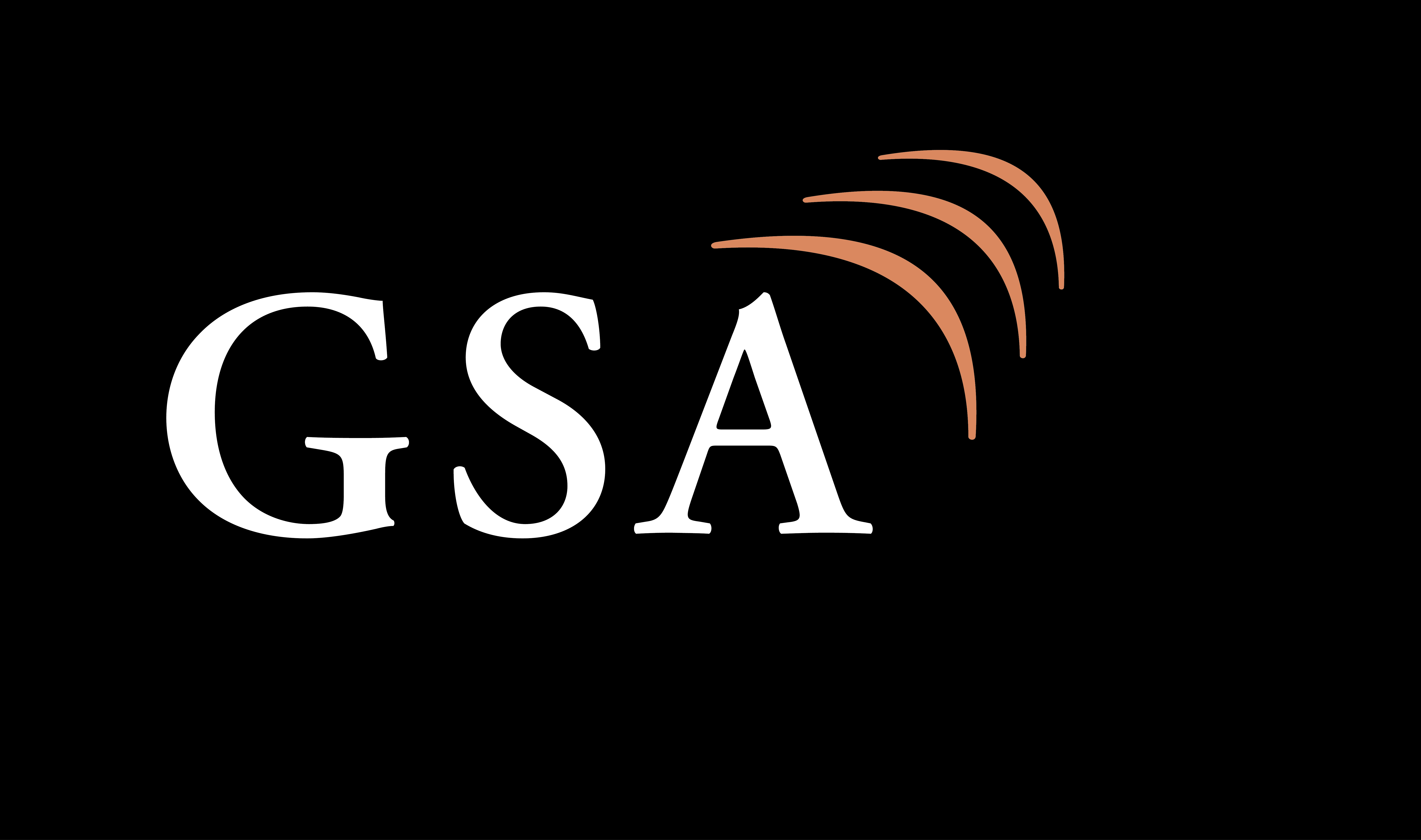 Global mobile Suppliers Association[Document Type]
[Document Title]Created:	[Date dd-mm-yyyy] [Delete when published]Version: 	Revision [0.1-0.9 Draft – 1.0 Published] [Delete when published]Published: 	[Publish Date – dd-mm-yyy]Use Heading 1 – Open Sans regular 12 pointNormal text – Open Sans regular 11 pointHeading 1 – Open Sans regular – tab to indent	Normal text – Open Sans regular 11 point – tab to align with heading Heading 1 – Open Sans regular 12 point – tab to indent		Normal text – Open Sans regular 11 point – tab to align with heading